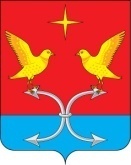 АДМИНИСТРАЦИЯ МАРЬИНСКОГО СЕЛЬСКОГО ПОСЕЛЕНИЯ
КОРСАКОВСКОГО РАЙОНА ОРЛОВСКОЙ ОБЛАСТИПОСТАНОВЛЕНИЕ30 января  2023 года                                                                                   № 4                д. Большие Озёрки                                                     Об утверждении перечня объектов муниципального имущества,                     в отношении которых планируется заключение                                     концессионных соглашений в 2023 году	В соответствии с частью 3 статьи 4 Федерального закона                                   от 21.07.2005г. № 115-ФЗ «О концессионных соглашениях», Федеральным законом от 06.10.2003г. № 131-ФЗ «Об общих принципах организации местного самоуправления в Российской Федерации» администрация Марьинского сельского поселения Корсаковского района                                            п о с т а н о в л я е т:	1. Утвердить перечень объектов, находящихся в муниципальной собственности Марьинского сельского поселения, в отношении которых планируется заключение концессионных соглашений в 2023 году, согласно приложению.	2.  Разместить настоящее постановление на официальном сайте администрации Корсаковского района (www.корсаково57.рф),                                  и обнародовать на информационном стенде администрации Марьинского сельского поселения.                                                                                                               	3.  Установить, что настоящее постановление вступает в силу со дня его подписания. И. о. главы сельского поселения                                                 А. Н. ПехтеревПриложение                                                                                                                                                     к постановлению администрации                                                                                           Марьинского сельского поселения                                                                                      Корсаковского района  Орловской области                                                                                          от 30.01.2023 г. №  4Перечень объектов, в отношении которых планируется заключение концессионных соглашений№ п/пНаименование объекта, адрес и (или) местоположение объектаХарактеристика объектаВид работ в рамках концессионного соглашения (создание и (или) реконструкция)Правоустанавливающий документКадастровый номер объекта недвижимости00000